 L E G I S L A T I V E   C A L E N D A R   NASSAU COUNTY LEGISLATURE                                       	MINEOLA, NEW YORKSECOND MEETING                                                                     FEBRUARY 26, 2024 1:00PMSECOND MEETING OF 2024	            PRESENTATIONS/PUBLIC COMMENT 1:00PM      	                                                                    LEGISLATIVE CALENDAR 2:00PM As per the Nassau County Fire Marshal’s Office, the Peter J. Schmitt Memorial Legislative Chamber has a maximum occupancy of 200 people. Attendees who would like to address the Legislature must submit a slip to the Clerk’s office staff. Public comment is limited to three minutes per person.  At meetings of the full Legislature, public comment will be heard only during the pre-calendar public comment period and during public hearings that are on the calendar.    At meetings of the Legislature’s committees, there is no pre-calendar public comment period. Public comment will be heard on agenda items.  Public comment on any item may be emailed to the Clerk of the Legislature at LegPublicComment@nassaucountyny.gov and will be made part of the formal record of this Legislative meeting.The Nassau County Legislature is committed to making its public meetings accessible to individuals with disabilities and every reasonable accommodation will be made so that they can participate. Please contact the Office of the Clerk of the Legislature at 571-4252, or the Nassau County Office for the Physically Challenged at 227-7101 or TDD Telephone No. 227-8989 if any assistance is needed.  Every Legislative meeting is streamed live on http://www.nassaucountyny.gov/agencies/Legis/index.html                   Scan the QR code to submit written public comment, 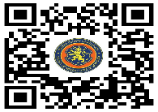           which will be incorporated into the record of this meeting.EVERY LEGISLATIVE MEETING IS STREAMED LIVE ON http://www.nassaucountyny.gov/agencies/Legis/index.html1.	            	 	ORDINANCE NO. 5-2024AN ORDINANCE SUPPLEMENTAL TO THE ANNUAL APPROPRIATION ORDINANCE IN CONNECTION WITH THE NASSAU COUNTY OFFICE OF CRIME VICTIM ADVOCATE. 15-24(OMB)2.	             	 	ORDINANCE NO. 6-2024AN ORDINANCE SUPPLEMENTAL TO THE ANNUAL APPROPRIATION ORDINANCE IN CONNECTION WITH THE PROBATION DEPARTMENT. 16-24(OMB)3. 			 	ORDINANCE NO. 7-2024AN ORDINANCE SUPPLEMENTAL TO THE ANNUAL APPROPRIATION ORDINANCE IN CONNECTION WITH THE HEALTH DEPARTMENT.  22-24(OMB)4. 			 	ORDINANCE NO. 8 -2024	AN ORDINANCE SUPPLEMENTAL TO THE ANNUAL APPROPRIATION ORDINANCE IN CONNECTION WITH THE PROBATION DEPARTMENT. 25-24(OMB)5. 			 	RESOLUTION NO.  7-2024A RESOLUTION AUTHORIZING THE COUNTY ATTORNEY TO COMPROMISE AND SETTLE THE CLAIMS OF PLAINTIFF, AS SET FORTH IN THE ACTION ENTITLED ALDRICH MANAGEMENT CO.  LLC V. COUNTY OF NASSAU, ET AL., INDEX NOS.  400296/2023 AND 403551/2023 PURSUANT TO THE COUNTY LAW, THE COUNTY GOVERNMENT LAW OF NASSAU COUNTY AND THE NASSAU COUNTY ADMINISTRATIVE CODE.   23-24(AT)6. 			 	RESOLUTION NO.  8-2024A RESOLUTION AUTHORIZING THE COUNTY ATTORNEY TO COMPROMISE AND SETTLE THE CLAIMS OF PLAINTIFFS, AS SET FORTH IN THE ACTION ENTITLED MATTHEW ADESSA V. COUNTY OF NASSAU, INDEX NO. 614053/2018, PURSUANT TO THE COUNTY LAW, THE COUNTY GOVERNMENT LAW OF NASSAU COUNTY AND THE NASSAU COUNTY ADMINISTRATIVE CODE.  24-24(AT)7. 			 	RESOLUTION NO.  9-2024A RESOLUTION AUTHORIZING THE COUNTY ATTORNEY TO COMPROMISE AND SETTLE THE CLAIMS OF PLAINTIFF, AS SET FORTH IN THE ACTION ENTITLED JAKIEL FIELDS V. COUNTY OF NASSAU, ET AL. INDEX NO. 605032/2018 PURSUANT TO THE COUNTY LAW, THE COUNTY GOVERNMENT LAW OF NASSAU COUNTY AND THE NASSAU COUNTY ADMINISTRATIVE CODE.  26-24(AT)8. 			 	RESOLUTION NO.  10-2024A RESOLUTION AUTHORIZING THE COUNTY ATTORNEY TO COMPROMISE AND SETTLE THE CLAIMS OF PLAINTIFFS, AS SET FORTH IN THE ACTION ENTITLED WHELAN, ET AL. V. COUNTY OF NASSAU, ET AL. INDEX NO. 19-CV-82, PURSUANT TO THE COUNTY LAW, THE COUNTY GOVERNMENT LAW OF NASSAU COUNTY ADMINISTRATIVE CODE.  27-24(AT)9. 			 	RESOLUTION NO.  11-2024A RESOLUTION AUTHORIZING THE COUNTY ATTORNEY TO COMPROMISE AND SETTLE THE CLAIMS OF PLAINTIFFS, AS SET FORTH IN THE ACTION ENTITLED THOMAS SMITH, JR. V. COUNTY OF NASSAU, INDEX NO. 614053/2018, PURSUANT TO THE COUNTY LAW, THE COUNTY GOVERNMENT LAW, THE COUNTY GOVERNMENT LAW OF NASSAU COUNTY AND THE NASSAU COUNTY ADMINISTRATIVE CODE.  28-24(AT)10.			 	RESOLUTION NO.  12-2024A RESOLUTION AUTHORIZING THE COUNTY ATTORNEY TO COMPROMISE AND SETTLE THE CLAIMS OF PLAINTIFFS, AS SET FORTH IN THE ACTION ENTITLED WORONIECKI V. COUNTY OF NASSAU, ET AL. INDEX NO. 605800/2017, PURSUANT TO THE COUNTY LAW, THE COUNTY GOVERNMENT LAW OF NASSAU COUNTY AND THE NASSAU COUNTY ADMINISTRATIVE CODE. 29-24(AT)11.				RESOLUTION NO.  13-2024A RESOLUTION AUTHORIZING THE COUNTY ATTORNEY TO COMPROMISE AND SETTLE THE CLAIMS OF PLAINTIFF, AS SET FORTH IN THE ACTION ENTITLED 3600 LONG BEACH ROAD LLC V. COUNTY OF NASSAU, ET AL., INDEX NO. 400075/2018 PURSUANT TO THE COUNTY LAW, THE COUNTY GOVERNMENT LAW OF NASSAU COUNTY AND THE NASSAU COUNTY ADMINISTRATIVE CODE. 30-24(AT)12.				 RESOLUTION NO. 14–2024A RESOLUTION AUTHORIZING THE COUNTY ATTORNEY TO COMPROMISE AND SETTLE THE CLAIMS OF PLAINTIFF, AS SET FORTH IN THE ACTION ENTITLED A.J. RICHARD & SONS, INC. V. COUNTY OF NASSAU, ET AL., INDEX NO. 400075/2018 PURSUANT TO THE COUNTY LAW, THE COUNTY GOVERNMENT LAW OF NASSAU COUNTY AND THE NASSAU COUNTY ADMINISTRATIVE CODE. 31-24(AT)13.				RESOLUTION NO. 15–2024A RESOLUTION AUTHORIZING THE COUNTY EXECUTIVE TO EXECUTE A GRANT AGREEMENT BETWEEN THE COUNTY OF NASSAU, ACTING ON BEHALF OF THE COUNTY DEPARTMENT OF PARKS, RECREATION AND THE FRANKLIN SQUARE HISTORICAL SOCIETY. 40-24(PK)	 14.				RESOLUTION NO. 16–2024A RESOLUTION AUTHORIZING THE COUNTY EXECUTIVE TO EXECUTE A GRANT AGREEMENT BETWEEN THE COUNTY OF NASSAU, ACTING ON BEHALF OF THE COUNTY DEPARTMENT OF PARKS, RECREATION AND MUSEUMS AND THE SEAFORD HISTORICAL SOCIETY. 41-24(PK)15.				RESOLUTION NO. 17–2024A RESOLUTION TO APPOINT MARISSA BROWN TO THE BOARD OF DIRECTORS OF THE NASSAU COUNTY LOCAL ECONOMIC ASSISTANCE AND FINANCING CORPORATION. 35-24(LE)16.				RESOLUTION NO. 18–2024A RESOLUTION TO APPOINT JOSEPH M. MANZELLA TO THE BOARD OF DIRECTORS OF THE NASSAU COUNTY LOCAL ECONOMIC ASSISTANCE AND FINANCING CORPORATION  43-24(LE)17. 				RESOLUTION NO. 19–2024A RESOLUTION TO CONFIRM THE COUNTY EXECUTIVE’S APPOINTMENT OF MARISSA BROWN TO THE NASSAU COUNTY INDUSTRIAL DEVELOPMENT AGENCY. 32-24(CE)18. 				RESOLUTION NO. 20–2024A RESOLUTION TO CONFIRM THE COUNTY EXECUTIVE’S RE-APPOINTMENT OF SAMUEL NAHMIAS TO THE NASSAU COUNTY BRIDGE AUTHORITY. 33-24(CE)19.				.RESOLUTION NO. 21–2024A RESOLUTION TO CONFIRM THE COUNTY EXECUTIVE’S RE-APPOINTMENT OF VINCENT PASQUA TO THE NASSAU COUNTY BRIDGE AUTHORITY. 34-24(CE)20.				.RESOLUTION NO. 22–2024A RESOLUTION TO CONFIRM THE COUNTY EXECUTIVE’S APPOINTMENT OF JOSEPH MANZELLA TO THE NASSAU COUNTY INDUSTRIAL DEVELOPMENT AGENCY. 42-24(CE)21.				.RESOLUTION NO. 23–2024A RESOLUTION TO AUTHORIZE THE TRANSFER OF APPROPRIATIONS HERETOFORE MADE WITHIN THE BUDGET FOR THE YEAR 2024. 13-24(OMB)22.				.RESOLUTION NO. 24–2024A RESOLUTION TO AUTHORIZE THE TRANSFER OF APPROPRIATIONS HERETOFORE MADE WITHIN THE BUDGET FOR THE YEAR 2023. 14-24(OMB)23.				. RESOLUTION NO. 25–2024A RESOLUTION AUTHORIZING THE COUNTY EXECUTIVE TO EXECUTE AN INTER-MUNICIPAL AGREEMENT WITH LEVITTOWN UNION FREE SCHOOL DISTRICT IN RELATION TO A PROJECT TO PROVIDE FUNDING FOR THE PURCHASE OF GOODS AND SERVICES. 36-24(CE)24.				 RESOLUTION NO. 26–2024A RESOLUTION AUTHORIZING THE COUNTY EXECUTIVE TO EXECUTE AN INTER-MUNICIPAL AGREEMENT WITH VILLAGE OF KINGS POINT IN RELATION TO A PROJECT TO PROVIDE FUNDING FOR THE PURCHASE OF GOODS AND SERVICES. 37-24(CE)25.				 RESOLUTION NO. 27–2024A RESOLUTION AUTHORIZING THE COUNTY EXECUTIVE TO EXECUTE AN INTER-MUNICIPAL AGREEMENT WITH THE VILLAGE OF CEDARHURST IN RELATION TO A PROJECT TO PROVIDE FUNDING FOR THE PURCHASE OF GOODS AND SERVICES. 38-24(CE)26.				RESOLUTION NO. 28–2024A RESOLUTION AUTHORIZING THE COUNTY EXECUTIVE TO EXECUTE AN INTER-MUNICIPAL AGREEMENT WITH THE INCORPORATED VILLAGE OF EAST WILLISTON IN RELATION TO A PROJECT TO PROCURE AND PURCHASE A UTILITY VEHICLE, UTILITY VEHICLE ACCESSORIES, AND RELATED ITEMS. 39-24(CE)27.				RESOLUTION NO. 29–2024A RESOLUTION PROVIDING FOR THE ISSUANCE OF A WARRANT DIRECTING THE TREASURER OF THE COUNTY OF NASSAU TO PAY TO THE SUPERVISORS OF THE SEVERAL VILLAGES AND CITIES WITHIN THE COUNTY OF NASSAU, THE SUMS AS APPORTIONED BY THE NASSAU COUNTY LEGISLATURE BASED ON A REPORT FILED BY THE COUNTY TREASURER AND THE COUNTY CLERK, SHOWING DEPOSITS FROM MORTGAGE TAXES FOR THE QUARTER BEGINNING OCTOBER 1, 2023; THROUGH DECEMBER 31, 2023;  PURSUANT TO THE  COUNTY GOVERNMENT LAW OF NASSAU COUNTY AND THE NASSAU COUNTY ADMINISTRATIVE CODE. 21-24(TR)_________________________________________________________________________NOTICE IS HEREBY GIVEN that the Nassau County Executive has executed the following personal service contracts, copies of which are on file with the Office of the Clerk of the Nassau County Legislature.  These contracts are listed for informational purposes only. County of Nassau acting on behalf of Human Services and Senior Citizens of Westbury Inc.   RE: OF A Westbury C-1 Amend 2.  $15,000.  ID#CLHS23000067.County of Nassau acting on behalf of Human Services and Doubleday Babcock Senior Center Inc. RE:OF A DD LECOB  FFCRA Amend 4. $42,200.00. ID#CLHS23000062.County of Nassau acting on behalf of Human Services and Town of North Hempstead.RE:  YOUTH DEVELOPMENT.  $49,286.00. ID#CQHS23000074.County of Nassau acting on behalf of Human Services and CENTRAL NASSAU GUIDANCE & COUNSELING SERVICES, INC.  RE: OMH- Jail Diversion. $199,446.00. ID#CLHS23000061.County of Nassau acting on behalf of Housing & Homeless Services and Town of Hempstead.  RE: CDBG-49th Yer. $3,175,000.00  ID#CQHI23000052.County of Nassau acting on behalf of Housing and Homeless Services and Repairs Of The Broken Inc.  RE: CDBG-49th Yr.  $15,000.00  ID#CQHI23000056. County of Nassau acting on behalf of Housing and Homeless Services and Inc. Village of Sea Cliff.    RE: CDBG 49th Year.  $20,000.00  ID#CQHI23000024.  County of Nassau acting on behalf of the Medical Examiner and Robert R Wass.RE: Analysis of Scuba Gear in Fatality.  $2,500.00  ID#CQME23000001.County of Nassau acting on behalf of Housing and Homeless Services and Village of Freeport.   RE: CDBG 49th Yr.   $250,000.00  ID#CQHI23000047. County of Nassau acting on behalf of Housing and Homeless Services and Operation SPLASH.    RE: CDBG  49th Yr.  $20,000.00   ID#CQHI23000053. County of Nassau acting on behalf of Legislature and Daniel Blyth Magleby.RE: Consultant TDAC .    $7,000.00  ID#CLLE23000004.County of Nassau acting on behalf of Housing & Homeless Services and Economic Opportunity Commission of Nassau County, Inc.  RE: ESG 49TH YR  RRH. $325,000.00  ID# CQHI23000064.County of Nassau acting on behalf of Housing & Homeless Services and Inc Village of New Hyde Park.   RE:  CDBG  49th Year Contract. $105,200.00   ID#CQHI23000067.County of Nassau acting on behalf of Housing and Homeless Services and INC. VILLAGE OF MASSAPEQUA.   RE: CDBG- 49YR. $80,000.00 ID#CQHI23000069.County of Nassau acting on behalf of Housing & Homeless Services and MOMMAS, Inc.   RE:  ESG 49TH YEAR.  $80,000.00 ID#CQHI23000063.County of Nassau acting on behalf of Housing and Homeless Services and GOPI INC.RE:  ESG 49TH YEAR.  $35,000.00   ID#CQHI23000062.County of Nassau acting on behalf of Housing & Homeless Services and North Hempstead Community Development Agency.  RE: CDBG 49th Year. $800,000.00    ID#CQHI23000068.County of Nassau acting on behalf of Housing and Homeless Services and Incorporated Village of Farmingdale.   RE: CDBG 45th Year Amendment No. Two.  $0.01 ID#CLHI23000017.County of Nassau acting on behalf of County Attorney and Peter T. King. RE: Special Counsel to the CE.   $16,000.00   ID# CQAT23000040.THE NASSAU COUNTY LEGISLATUREWILL CONVENE THE NEXTCOMMITTEE MEETINGS ONMONDAY, MARCH 11, 2024 at 1:00PMANDFULL LEGISLATURE MEETING ONMONDAY, MARCH 25, 2024 AT 1:00PM